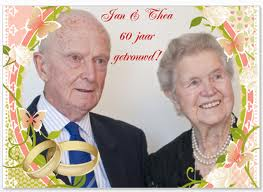 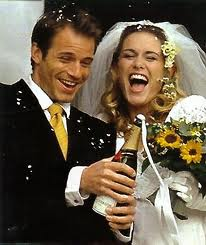 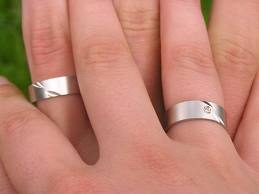 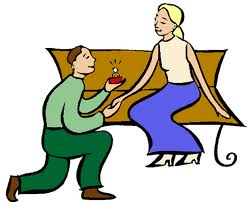 het aanzoek: